কাগজ তৈরি[সম্পাদনা]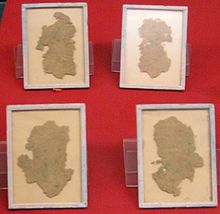 হেম্প র্যা4পিং পেপার, চীন, চিরচা ১০০ বিসিমূল নিবন্ধ: কাগজ তৈরিআরও তথ্যের জন্য দেখুন: হান সাম্রাজ্যের বিজ্ঞান ও প্রযুক্তিহান সাম্রাজ্যের শাসনামলে (২০২ বিসি-এডি ২২০) সাম্রাজ্যের আদালতের সাথে সম্পৃক্ত এক কর্মকর্তা চাই লুন ১০৫ এডি-এ মালবেরী ও অন্যান্য বাস্ট তন্তু, মাছ ধরার জাল, পুরনো ন্যাকড়া এবং হেম্প বর্জ্য ব্যবহার করে কাগজ তৈরি করেন।[২৩] যাইহোক, সাম্প্রতিক সময়ে গান্সু থেকে লেখাসহ একটি কাগজ পাওয়া যায় যার বয়স খ্রিস্টপূর্ব ৮ বছর।[২৪]খ্রিস্টপূর্ব দ্বিতীয় শতাব্দীতে মোড়ানো ও ফাঁকা জায়গা ভরাটের জন্য চীনে কাগজের ব্যবহার হলেও[২৫] লেখার মাধ্যম হিসেবে কাগজ ব্যবহার ছড়িয়ে পরে তৃতীয় শতাব্দীতে।[২৬] ষষ্ঠ শতাব্দীতে চীনে টয়লেট পেপার হিসেবে কাগজের ব্যবহার শুরু হয়।[২৭]ট্যাং সাম্রাজ্যের (৬১৮–৯০৭) আমলে কাগজ ভাঁজ ও সেলাই করে টি ব্যাগ হিসেবে ব্যবহার হত চায়ের ঘ্রাণ সংরক্ষণের জন্য।[২৫]সং সাম্রাজ্য (৯৬০-১২৭৯) সর্বপ্রথম কাগজের মুদ্রা চালু করে।